                                                                                                                   Ai Sigg. genitori                                                                                                                                           Ai docenti della scuola primaria                  Ai docenti della scuola secondaria di I grado                   Ai docenti della scuola dell’infanzia                       Al personale ATA                                         Al DSGA                   Al sito webOGGETTO: Piano scuola estate 2020/2021 - Sondaggio di adesione degli studentiNormativa di riferimentoCircolare MIUR 643 del 27/04/2021.Circolare MIUR Campania 28/04/2021Avviso Pubblico 9707 del 27/04/2021 - “Realizzazione di percorsi educativi volti al potenziamento 
delle competenze e per l’aggregazione e la socializzazione delle studentesse e degli studenti 
nell’emergenza  Covid -19”  PON  e  POC “per  la  scuola,  competenze  e  ambienti  per 
l’apprendimento” 2014/2020 finanziato con FSE e FDR - Asse I - Istruzione - Obiettivi Specifici10.1,10.2 e 10.3 - Azioni 10.1.1, 10.2.2, 10.3.1Come è noto alle SS.LL. il Ministero dell’Istruzione ha diramato il Piano Estate Scuola 2021, attribuendo alle singole istituzioni scolastiche, nell’esercizio dell’autonomia didattica e organizzativa, un ruolo di fondamentale importanza finalizzato alla promozione di attività che, da un lato, mirino al rinforzo e potenziamento delle competenze, dall’altro, a superare le criticità legate all’accentuarsi delle distanze sociali e relazionali causate dalla pandemia.Il piano prevede tre fasi:1L’adesione da parte degli studenti è su base volontaria. I bambini della scuola dell’infanzia potranno partecipare solo alla II fase “ Ed.Motoria,sportive e gioco didattico”. Gli studenti della classe III della scuola secondaria di primo grado potranno partecipare solo alle fasi II e III. Gli interventi in oggetto saranno attivati solo in seguito all’adesione di un congruo numero                            di partecipanti per ogni intervento (minimo 20 alunni).I docenti di scuola primaria e dell’infanzia  e i coordinatori della secondaria sono invitati a consegnare copia dell’allegato A agli alunni e contattare il rappresentante di classe per sensibilizzare i genitori alla compilazione del modulo.Si invitano, pertanto i genitori a manifestare la propria adesione volontaria alle iniziative sull’allegato A da consegnare entro e non oltre il 24 maggio 2021; la mancata consegna entro i termini del modulo A sarà intesa come manifestazione di non adesione alle iniziative.Tutti ì docenti e personale ATA sono invitati a compilare rispettivamente il modulo B e C per esprimere la propria adesione o non adesione alle iniziative del “Piano Estate 2021”Si invitano tutti i docenti e ATA a compilare i rispettivi moduli anche se non intendono aderire ad alcuna fase. Si ringrazia anticipatamente per la collaborazione.                                                                                                                          La dirigente scolastica                                                                                                                       Prof.ssa Anna CervoneALLEGATO A                                                                                                                                                        Al Dirigente Scolastico                                                    dell’Istituto comprensivo                                                                                         “Pacinotti” di MariglianoOggetto: Adesione alle attività previste dal Piano Scuola Estate 2021 dell’Istituto Comprensivo Pacinotti-Marigliano__l__    sottoscritt__ 	________________________________________________,    genitore dell’alunn___ ____________________________________________________,   frequentante   la classe __________________ della scuola ___________________________________, plesso _____________________________________,DICHIARAL’adesione del__ propri___ figli____________ alle seguenti attività: 
I FASE    Attività di recupero e potenziamento disciplinare   Non sono interessato a svolgere attività a questa faseII FASE Ed Motoria, sportiva e gioco didattico Arte, scrittura creativa e teatro, musica e canto Ed alla legalità ed alla cittadinanza attiva e alla cura dei beni comuni.  Potenziamento lingua Italiana Potenziamento lingua Straniera - Inglese Potenziamento delle competenze digitali e di informatica, coding e robotica.  Non sono interessato a questa faseIII FASE   Attività di recupero e potenziamento disciplinare   Non sono interessato a svolgere attività a questa fase__l__    sottoscritt__ 	________________________________________________,    genitore dell’alunn____ si impegna a far partecipare __l__ propri___ figli______ all’intero percorso previsto per l’attività scelta.Data                                                FirmaALLEGATO BAl Dirigente Scolastico                                                         dell’Istituto comprensivo                                                                                            “Pacinotti” di MariglianoOggetto: Adesione alle attività previste dal Piano Scuola Estate 2021 dell’Istituto Comprensivo Pacinotti-Marigliano__l__    sottoscritt__ 	________________________________________________,    docente a tempo indeterminato/determinato della scuola……………………………..,classe di concorso……..DICHIARALa propria disponibilità alle seguenti iniziative previste dal “Piano Estate-2021”
I FASE    Attività di recupero e potenziamento disciplinare   Non sono interessato a svolgere attività a questa faseII FASE Ed Motoria, sportiva e gioco didattico Arte, scrittura creativa e teatro, musica e canto Ed alla legalità ed alla cittadinanza attiva e alla cura dei beni comuni.  Potenziamento lingua Italiana Potenziamento lingua Straniera - Inglese Potenziamento delle competenze digitali e di informatica, coding e robotica.  Non sono interessato a questa faseIII FASE   Attività di recupero e potenziamento disciplinare    Non sono interessato a svolgere attività a questa faseData                                                FirmaALLEGATO CAl Dirigente Scolastico                                                         dell’Istituto comprensivo                                                                                            “Pacinotti” di MariglianoOggetto: Adesione alle attività previste dal Piano Scuola Estate 2021 dell’Istituto Comprensivo Pacinotti-Marigliano__l__    sottoscritt__ 	Assistente Amministrativo / Collaboratore Scolastico a tempo indeterminate/determinate dell’Istituto Comprensivo “Pacinotti” MariglianoDICHIARALa propria disponibilità a collaborare alla fase III del Piano Estate prevista per il mese di settembre 2021 e che prevede attività pomeridiane. III FASE                     Disponibilità dal 1 settembre 2021 al 30 settembre 2021                               Max 2 ore al giorno   16,00/18,00 (Lunedì - Mercoledì - Venerdì)   Non sono interessato a svolgere attività a questa faseData                                                Firma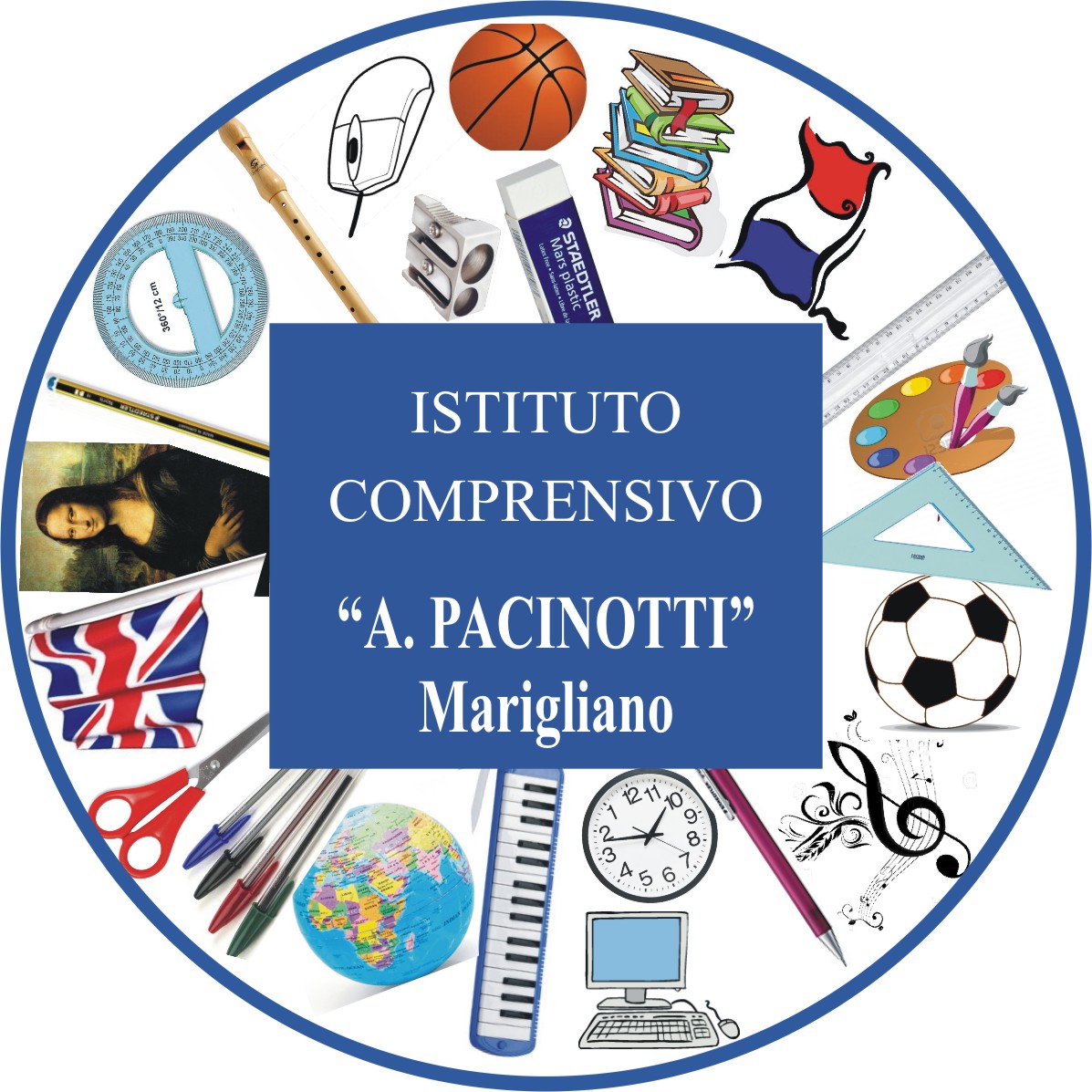 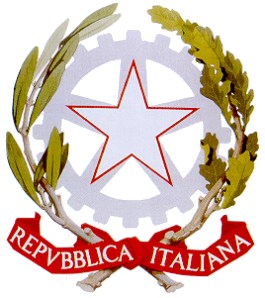 Ministero dell ‘Istruzione, Università e RicercaIstituto Comprensivo “A. Pacinotti” MariglianoVia San Luca – 80034  Marigliano (Na) Tel. /Fax 081/8851903C. F. : 92006740630 – e-mail: naic8be009@istruzione.it – C.M.: NAIC8BE009 – PEC: naic8be009@pec.istruzione.itI FASEII FASEIII FASERINFORZO	EPOTENZIAMENTO     DELLECOMPETENZE DISCIPLINARIRINFORZO EPOTENZIAMENTO DELLECOMPETENZEDISCIPLINARI E DISOCIALITA’RINFORZO	EPOTENZIAMENTO     DELLECOMPETENZE DISCIPLINARIE	RELAZIONALI	CONINTRODUZIONE AL NUOVOANNO SCOLASTICOPeriodo 16-30 giugnoMax 3 ore al giorno   8,30/11,30 Lunedì - Mercoledì  - VenerdìPeriodo dal primo luglio al 30 luglio 2021Max 3 ore al giorno   8,30/11,30 Lunedì - Mercoledì - VenerdìDal 1 al 24 settembre 2021Max 2 ore al giorno   16,00/18,00Lunedì - Mercoledì  - VenerdìAttività direcupero e potenziamento della competenze disciplinary attraverso unadidattica laboratoriale.Si ipotizzano i seguenti interventi   Ed Motoria, sportiva egioco didattico.   Arte, scrittura creativa eteatro, musica e canto.   Ed.  alla legalità ed allacittadinanza attiva e allacura dei beni comuni.   Potenziamento	linguaItaliana.   Potenziamento	linguastraniera -  Inglese.   Potenziamento	dellecompetenze digitali e diinformatica, coding   erobotica.Attività di accertamentoprerequisiti per la progettazionedidattica –discipline coinvolte  :italiano,matematica e inglese scuola primaria e secondaria